Brune pinner                       Du trenger:                                                     100 g sukker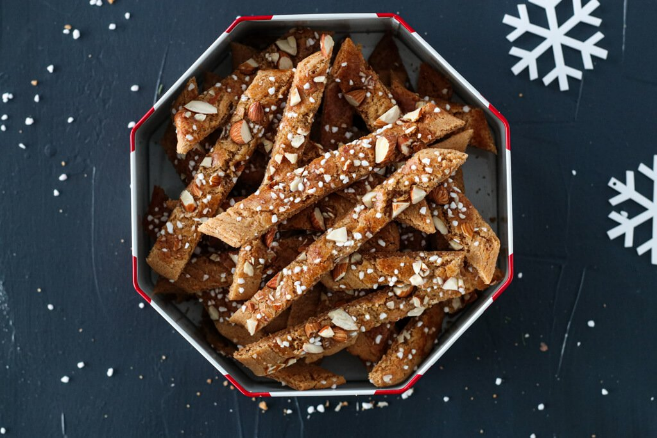 100 g smør150 g hvetemel1 eggeplomme½ ss lys sirup½ ts kanel½ ts natron½ ts vaniljesukker1 eggehvite + perlesukker (+ finhakka mandler) Slik gjør du:Rør smør og sukker hvitt med en kjøkkenmaskin.Tilsett eggeplommen og deretter sirup - og rør godt sammen.Bland sammen det tørre, og tilsett dette i deigen.Rør godt sammen.Pakk deigen inn i plastfolie og legg den i kjøleskapet (i minst 30 minutt).Del deigen i 2 emne og rull ut til 2 pølserLegg pølsene på et bakepapirkledd steikebrett.Trykk pølsene flate (1/2 – 1 cm)Pensle med eggekvite og strø over perlesukker (+ hakkede mandler)Steik midt i ovnen i ca 10 min eller til de er gyldneSkjær kakene umiddelbart opp på skråtrinesmatblogg.no (halvert og forenkla oppskrift)                         